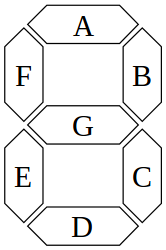 Decimal NumberABCDEFG01111110123456789